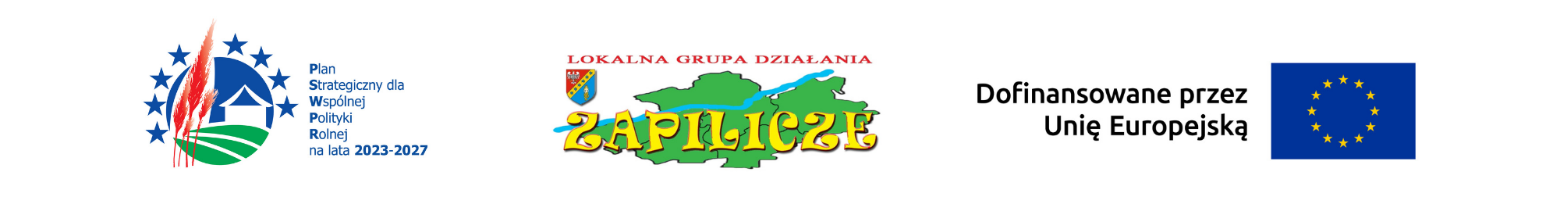 Rodzaj operacjiRodzaj operacji1.1 Rozwój ogólnodostępnej infrastruktury publicznej oraz zwiększenie dostępu usług dla ludności - KONKURS                                    PROJEKT1.1 Rozwój ogólnodostępnej infrastruktury publicznej oraz zwiększenie dostępu usług dla ludności - KONKURS                                    PROJEKT1.1 Rozwój ogólnodostępnej infrastruktury publicznej oraz zwiększenie dostępu usług dla ludności - KONKURS                                    PROJEKT1.1 Rozwój ogólnodostępnej infrastruktury publicznej oraz zwiększenie dostępu usług dla ludności - KONKURS                                    PROJEKT1.1 Rozwój ogólnodostępnej infrastruktury publicznej oraz zwiększenie dostępu usług dla ludności - KONKURS                                    PROJEKT1.1 Rozwój ogólnodostępnej infrastruktury publicznej oraz zwiększenie dostępu usług dla ludności - KONKURS                                    PROJEKTLp.Nazwa lokalnego kryterium ocenyNazwa lokalnego kryterium ocenyNazwa lokalnego kryterium ocenyOpis lokalnego kryterium ocenySposób weryfikacji, definicje, źródło weryfikacjiSposób weryfikacji, definicje, źródło weryfikacjiMożliwa do uzyskania liczba punktów1.Ujęcie projektu w ramach koncepcji Smart Village (SV)Ujęcie projektu w ramach koncepcji Smart Village (SV)Ujęcie projektu w ramach koncepcji Smart Village (SV)Projekt został ujęty w ramach koncepcji SV, na przygotowanie której LGD zarezerwowała środki LSR Kryterium będzie uznane za spełnione, jeśli projekt zostanie ujęty w koncepcji Smart Village, której przygotowanie było finansowe ze środków LSR. Dotyczy to również sytuacji, w której dokonano aktualizacji koncepcji Smart Village, przy zachowaniu partycypacyjnych metod, wykorzystanych na etapie jej sporządzania. Źródło informacji: Koncepcja Smart Village lub jej aktualizacja.Kryterium będzie uznane za spełnione, jeśli projekt zostanie ujęty w koncepcji Smart Village, której przygotowanie było finansowe ze środków LSR. Dotyczy to również sytuacji, w której dokonano aktualizacji koncepcji Smart Village, przy zachowaniu partycypacyjnych metod, wykorzystanych na etapie jej sporządzania. Źródło informacji: Koncepcja Smart Village lub jej aktualizacja.Maksymalna liczba punktów 5 pkt (punkty nie sumują się)projekt objęty oddolną koncepcją inteligentnej wsi – 5 pktalbo projekt nie jest objęty oddolną koncepcją inteligentnej wsi 
– 0 pkt2.Skierowanie projektu do zdiagnozowanych w LSR grup 
w niekorzystnej sytuacjiSkierowanie projektu do zdiagnozowanych w LSR grup 
w niekorzystnej sytuacjiSkierowanie projektu do zdiagnozowanych w LSR grup 
w niekorzystnej sytuacjiProjekt jest skierowany do mieszkańców obszarów wiejskich objętych LSR, wykluczonych społecznie ze względu na przynależność do zdiagnozowanych w LSR grup w niekorzystnej sytuacjiKryterium będzie uznane za spełnione, jeśli realizacja projektu przyczyni się do wsparcia osób z grup znajdujących się w niekorzystnej sytuacji, określonych 
w LSR.Osoby w niekorzystnej sytuacji – osoby 
z niepełnosprawnościami oraz ich opiekunowie, kobiety, migranci, rolnicy z małych gospodarstw lub osoby poszukujące zatrudnienia np. mieszkańcy osiedli po-PGR. Małe gospodarstwo rolne – gospodarstwo, którego powierzchnia gruntów rolnych jest mniejsza od średniej wielkości powierzchni gruntów rolnych w kraju w 2023 r. wyrażona ha fizycznych, a w przypadku województw gdzie średnia powierzchnia gruntów rolnych 
w gospodarstwie rolnym jest wyższa za małe gospodarstwo przyjmuje się, gospodarstwo 
o powierzchni gruntów rolnych mniejszej niż średnia 
w tym województwie; określoną na podstawie informacji ogłaszanej przez Prezesa ARiMR na podstawie przepisów o PS WPR za rok 2023. Tym samym w województwie: dolnośląskim za małe gospodarstwo przyjmuje się gospodarstwo, którego powierzchnia jest mniejsza niż: 18,16 ha, w kujawsko-pomorskim – 17,29 ha, w lubuskim – 23,18 ha, opolskim – 19,86 ha, w podlaskim – 12,82 ha, w pomorskim – 20,35 ha, w warmińsko-mazurskim – 23,88 ha, 
w wielkopolskim – 14,51 ha, w zachodniopomorskim – 32,99 ha, natomiast w pozostałych województwach – za małe gospodarstwo rolne przyjmuje się gospodarstwo, którego powierzchnia jest mniejsza niż 11,42 ha. Źródło informacji: wniosek / uproszczony biznesplan (jeśli dotyczy) oraz dodatkowe uzasadnienie potwierdzające skierowanie projektu do mieszkańców obszarów wiejskich objętych LSR, wykluczonych społecznie ze względu na przynależność do zdiagnozowanych w LSR grup w niekorzystnej sytuacji.dokumenty potwierdzające przynależność Wnioskodawcy do zdiagnozowanych w LSR grup w niekorzystnej sytuacjiKryterium będzie uznane za spełnione, jeśli realizacja projektu przyczyni się do wsparcia osób z grup znajdujących się w niekorzystnej sytuacji, określonych 
w LSR.Osoby w niekorzystnej sytuacji – osoby 
z niepełnosprawnościami oraz ich opiekunowie, kobiety, migranci, rolnicy z małych gospodarstw lub osoby poszukujące zatrudnienia np. mieszkańcy osiedli po-PGR. Małe gospodarstwo rolne – gospodarstwo, którego powierzchnia gruntów rolnych jest mniejsza od średniej wielkości powierzchni gruntów rolnych w kraju w 2023 r. wyrażona ha fizycznych, a w przypadku województw gdzie średnia powierzchnia gruntów rolnych 
w gospodarstwie rolnym jest wyższa za małe gospodarstwo przyjmuje się, gospodarstwo 
o powierzchni gruntów rolnych mniejszej niż średnia 
w tym województwie; określoną na podstawie informacji ogłaszanej przez Prezesa ARiMR na podstawie przepisów o PS WPR za rok 2023. Tym samym w województwie: dolnośląskim za małe gospodarstwo przyjmuje się gospodarstwo, którego powierzchnia jest mniejsza niż: 18,16 ha, w kujawsko-pomorskim – 17,29 ha, w lubuskim – 23,18 ha, opolskim – 19,86 ha, w podlaskim – 12,82 ha, w pomorskim – 20,35 ha, w warmińsko-mazurskim – 23,88 ha, 
w wielkopolskim – 14,51 ha, w zachodniopomorskim – 32,99 ha, natomiast w pozostałych województwach – za małe gospodarstwo rolne przyjmuje się gospodarstwo, którego powierzchnia jest mniejsza niż 11,42 ha. Źródło informacji: wniosek / uproszczony biznesplan (jeśli dotyczy) oraz dodatkowe uzasadnienie potwierdzające skierowanie projektu do mieszkańców obszarów wiejskich objętych LSR, wykluczonych społecznie ze względu na przynależność do zdiagnozowanych w LSR grup w niekorzystnej sytuacji.dokumenty potwierdzające przynależność Wnioskodawcy do zdiagnozowanych w LSR grup w niekorzystnej sytuacjiMaksymalna liczba punktów 10 pkt (punkty częściowo sumują się) Wnioskodawca jest osobą fizyczną i należy do jednej z grup znajdujących się w niekorzystnej sytuacji, określonych w LSR 
– 5 pkt.lubrealizacja projektu przyczyni się do bezpośredniego wsparcia co najmniej jednej z grup znajdujących się w niekorzystnej sytuacji, określonych w LSR 
– 5 pktalbo realizacja projektu przyczyni się pośrednio do wsparcia co najmniej jednej z grup znajdujących się w niekorzystnej sytuacji, określonych w LSR 
– 2 pktalborealizacja projektu nie przyczyni się nie pośrednio do wsparcia osób z grup znajdujących się 
w niekorzystnej sytuacji, określonych w LSR – 0 pkt3.ZintegrowanieZintegrowanieZintegrowanieProjekt zapewnia zintegrowanie, tj. łączący różne dziedziny, tematyki, gospodarki (np. edukacja, zdrowie, kultura, turystyka), w celu kompleksowego zaspokojenia zdiagnozowanych potrzeb społeczności.Kryterium będzie uznane za spełnione, jeśli w projekcie zostanie wykazana spójność z innymi projektami zrealizowanymi na obszarze LSR, które dotyczą różnych dziedzin, tematyk, gospodarki (np. edukacja, zdrowie, kultura, turystyka) i jednocześnie umożliwiają kompleksowe zaspokojenie zdiagnozowanych potrzeb społeczności.Źródło informacji: wniosek / uproszczony biznesplan (jeśli dotyczy) dodatkowych informacji wskazujących na nazwę Beneficjenta, tytuł projektu oraz uzasadnienie jego zintegrowania 
z planowanym do realizacji.Kryterium będzie uznane za spełnione, jeśli w projekcie zostanie wykazana spójność z innymi projektami zrealizowanymi na obszarze LSR, które dotyczą różnych dziedzin, tematyk, gospodarki (np. edukacja, zdrowie, kultura, turystyka) i jednocześnie umożliwiają kompleksowe zaspokojenie zdiagnozowanych potrzeb społeczności.Źródło informacji: wniosek / uproszczony biznesplan (jeśli dotyczy) dodatkowych informacji wskazujących na nazwę Beneficjenta, tytuł projektu oraz uzasadnienie jego zintegrowania 
z planowanym do realizacji.Maksymalna liczba punktów 10 pkt (punkty nie sumują się)Projekt zapewnia zintegrowanie w celu kompleksowego zaspokojenia zdiagnozowanych potrzeb społeczności z co najmniej dwóch dziedzin, tematyk, gospodarki przez więcej niż 3 projekty (łącznie 
z wnioskowanym) – 10 pktalboProjekt zapewnia zintegrowanie w celu kompleksowego zaspokojenia zdiagnozowanych potrzeb społeczności z co najmniej dwóch dziedzin, tematyk, gospodarki przez co najmniej 2 projekty (łącznie 
z wnioskowanym) – 5 pktalboProjekt nie zapewnia zintegrowania w celu kompleksowego zaspokojenia zdiagnozowanych potrzeb społeczności – 0 pkt4.Wykorzystanie lokalnego potencjałuWykorzystanie lokalnego potencjałuWykorzystanie lokalnego potencjałuProjekt bezpośrednio wykorzystuje lokalny potencjał, taki jak: zasoby naturalne, w tym przyrodnicze, lokalizacja, dziedzictwo lokalne, w tym kulinarne, popyt na szczególnego rodzaju usługi (np. srebrna gospodarka, usługi opiekuńcze nad dziećmi); Kryterium będzie uznane za spełnione, jeśli w projekcie zostanie wykorzystany lokalny potencjał, taki jak: zasoby naturalne, w tym przyrodnicze, lokalizacja, dziedzictwo lokalne, w tym kulinarne, popyt na szczególnego rodzaju usługi (np. srebrna gospodarka, usługi opiekuńcze nad dziećmi).Źródło informacji: wniosek lub uproszczony biznesplan (jeśli dotyczy) oraz dodatkowe uzasadnienie wykorzystania lokalnego potencjału.Źródło informacji: wniosek / uproszczony biznesplan (jeśli dotyczy) oraz dodatkowe informacje uzasadniające możliwość i potrzebę wykorzystania lokalnego potencjału 
w projekcie.Kryterium będzie uznane za spełnione, jeśli w projekcie zostanie wykorzystany lokalny potencjał, taki jak: zasoby naturalne, w tym przyrodnicze, lokalizacja, dziedzictwo lokalne, w tym kulinarne, popyt na szczególnego rodzaju usługi (np. srebrna gospodarka, usługi opiekuńcze nad dziećmi).Źródło informacji: wniosek lub uproszczony biznesplan (jeśli dotyczy) oraz dodatkowe uzasadnienie wykorzystania lokalnego potencjału.Źródło informacji: wniosek / uproszczony biznesplan (jeśli dotyczy) oraz dodatkowe informacje uzasadniające możliwość i potrzebę wykorzystania lokalnego potencjału 
w projekcie.Maksymalna liczba punktów 5 pkt (punkty nie sumują się)projekt wykorzystuje lokalny potencjał – 5 pktalboprojekt nie wykorzystuje lokalnego potencjału – 0 pkt5.Oddziaływanie projektuOddziaływanie projektuOddziaływanie projektuPremiowane będą projekty, które dotyczą więcej niż 1 gminy albo mieszkańców 
z więcej niż 1 gminy z obszaru objętego LSR (większa integracja, włączenie, szersza efektywność itp.). Kryterium będzie uznane za spełnione, jeśli projekt:zakłada realizację w co najmniej 2 gminach 
z obszaru objętego LSR minimum jednego odrębnego działania ujętego w kosztach projektu w każdej tych gminlub zakłada włączenie mieszkańców z co najmniej 
2 gmin z obszaru objętego LSR w realizację minimum jednego odrębnego działania ujętego w kosztach skierowanego do mieszkańców każdej z tych gmin. Jednocześnie każde działanie ma odzwierciedlenie 
w kosztach projektu. Źródło informacji: wniosek / uproszczony biznesplan (jeśli dotyczy) oraz dodatkowe uzasadnienie potwierdzające oddziaływanie projektu na więcej niż 1 gminę z obszaru objętego LSR oraz realizację w każdej z tych gmin co najmniej jednego działania ujętego w kosztach projektu.Kryterium będzie uznane za spełnione, jeśli projekt:zakłada realizację w co najmniej 2 gminach 
z obszaru objętego LSR minimum jednego odrębnego działania ujętego w kosztach projektu w każdej tych gminlub zakłada włączenie mieszkańców z co najmniej 
2 gmin z obszaru objętego LSR w realizację minimum jednego odrębnego działania ujętego w kosztach skierowanego do mieszkańców każdej z tych gmin. Jednocześnie każde działanie ma odzwierciedlenie 
w kosztach projektu. Źródło informacji: wniosek / uproszczony biznesplan (jeśli dotyczy) oraz dodatkowe uzasadnienie potwierdzające oddziaływanie projektu na więcej niż 1 gminę z obszaru objętego LSR oraz realizację w każdej z tych gmin co najmniej jednego działania ujętego w kosztach projektu.Maksymalna liczba punktów 10 pkt (punkty sumują się częściowo) Projekt przewiduje realizację odrębnych działań ujętych w kosztach projektu na obszarze więcej niż 1 gminy objętej LSR (maksymalnie 5 pkt.), tj. na obszarze:4 i więcej gmin (co najmniej 
4 odrębne działania ujęte 
w kosztach) – 5 pkt albo 3 gmin (co najmniej 3 odrębne działania ujęte w kosztach) 
– 3 pkt, albo2 gmin (co najmniej 2 odrębne działania ujęte w kosztach) 
– 2 pkt, albo1 gmina (co najmniej 1 działanie ujęte w kosztach) – 0 pktlub Projekt przewiduje realizację odrębnych działań ujętych w kosztach projektu skierowanych do mieszkańców z obszaru więcej niż 1 gminy objętej LSR (maksymalnie 5 pkt.), tj. z obszaru:4 i więcej gmin (co najmniej 
4 odrębne działania ujęte 
w kosztach) – 5 pkt albo 3 gmin (co najmniej 3 odrębne działania ujęte w kosztach) 
– 3 pkt, albo2 gmin (co najmniej 2 odrębne działania ujęte w kosztach)
– 2 pkt, albo 1 gmina (co najmniej 1 odrębne działanie ujęte w kosztach)– 0 pkt6.Aktywne uczestnictwo 
w działaniach LGDAktywne uczestnictwo 
w działaniach LGDAktywne uczestnictwo 
w działaniach LGDPreferowane będą projekty realizowane przez Wnioskodawców, którzy korzystali z doradztwa prowadzonego przez Biuro LGD lub wzięli udział w działaniach aktywizujących (warsztatach / szkoleniach lub innych wydarzeniach aktywizujących organizowanych przez LGD (np. w ramach Planu komunikacji).Kryterium będzie uznane za spełnione, jeśli 
z dokumentów zgormadzonych w LGD, w tym: list obecności na warsztatach / szkoleniach dot. danego naboru lubrejestru indywidualnego doradztwa / kart doradztwa) dot. danego naboru, lublist obecności na wydarzeniach w ramach Planu komunikacji zorganizowanych przez LGD nie później niż w okresie 2 lat poprzedzających ogłoszenie naboru, będzie wynikać fakt uczestnictwa w działaniach LGD.Źródło informacji:Dokumentacja zgromadzona w LGD, o której mowa powyżej.Kryterium będzie uznane za spełnione, jeśli 
z dokumentów zgormadzonych w LGD, w tym: list obecności na warsztatach / szkoleniach dot. danego naboru lubrejestru indywidualnego doradztwa / kart doradztwa) dot. danego naboru, lublist obecności na wydarzeniach w ramach Planu komunikacji zorganizowanych przez LGD nie później niż w okresie 2 lat poprzedzających ogłoszenie naboru, będzie wynikać fakt uczestnictwa w działaniach LGD.Źródło informacji:Dokumentacja zgromadzona w LGD, o której mowa powyżej.Maksymalna liczba punktów 17 pkt (punkty sumują się) Wnioskodawca korzystał 
z indywidualnych konsultacji 
w Biurze LGD na dany nabór wniosków, a doradztwo odbywało się na wypełnionych dokumentach aplikacyjnych (wniosek, uproszony biznesplan (jeśli dotyczy), wypełniane załączniki sporządzone na formularzach udostępnionych 
w naborze) – 10 pkt.lubWnioskodawca uczestniczył 
w szkoleniu / warsztatach organizowanym przez LGD na dany nabór wniosków, a jego dane znajdują się na liście uczestników warsztatu / szkolenia – 5 pkt.lubWnioskodawca uczestniczył 
w spotkaniach / wydarzeniach organizowanych przez LGD 
w ramach Planu komunikacji, 
a jego dane znajdują się na liście uczestników – 2 pkt.alboWnioskodawca nie uczestniczył 
w ww. działaniach LGD – 0 pkt.8.Oddziaływanie projektu na osoby młode lub seniorów, lub osoby należące do grup znajdujących się 
w niekorzystnej sytuacjiOddziaływanie projektu na osoby młode lub seniorów, lub osoby należące do grup znajdujących się 
w niekorzystnej sytuacjiOddziaływanie projektu na osoby młode lub seniorów, lub osoby należące do grup znajdujących się 
w niekorzystnej sytuacjiPremiowanie projektów, które są dedykowane osobom młodym lub seniorom lub osobom należącym do grup znajdujących się w niekorzystnej sytuacji, określonych w LSR. Kryterium będzie uznane za spełnione, jeśli realizacja projektu będzie oddziaływać na osoby młode lub seniorów, lub osoby należące do grup znajdujących się w niekorzystnej sytuacji, określonych w LSR.Ludzie młodzi – osoby, które w dniu złożenia wniosku nie ukończyły 25. roku życia.Seniorzy – osoby, które w dniu złożenia wniosku ukończyły 60. rok życiaOsoby w niekorzystnej sytuacji – osoby 
z niepełnosprawnościami oraz ich opiekunowie, kobiety, migranci, rolnicy z małych gospodarstw lub osoby poszukujące zatrudnienia np. mieszkańcy osiedli po-PGR. Małe gospodarstwo rolne – gospodarstwo, którego powierzchnia gruntów rolnych jest mniejsza od średniej wielkości powierzchni gruntów rolnych w kraju w 2023r. wyrażona ha fizycznych, a w przypadku województw gdzie średnia powierzchnia gruntów rolnych 
w gospodarstwie rolnym jest wyższa za małe gospodarstwo przyjmuje się, gospodarstwo 
o powierzchni gruntów rolnych mniejszej niż średnia 
w tym województwie; określoną na podstawie informacji ogłaszanej przez Prezesa ARiMR na podstawie przepisów o PS WPR za rok 2023. Tym samym w województwie: dolnośląskim za małe gospodarstwo przyjmuje się gospodarstwo, którego powierzchnia jest mniejsza niż: 18,16 ha, w kujawsko-pomorskim – 17,29 ha, w lubuskim – 23,18 ha, opolskim – 19,86 ha, w podlaskim – 12,82 ha, w pomorskim – 20,35 ha, w warmińsko-mazurskim – 23,88 ha, w wielkopolskim – 14,51 ha, w zachodniopomorskim – 32,99 ha, natomiast w pozostałych województwach – za małe gospodarstwo rolne przyjmuje się gospodarstwo, którego powierzchnia jest mniejsza niż 11,42 ha. Źródło informacji: wniosek / uproszczony biznesplan (jeśli dotyczy) oraz dodatkowe uzasadnienie potwierdzające oddziaływanie projektu na osoby młode lub seniorów lub osoby należące do zdiagnozowanych w LSR grup w niekorzystnej sytuacji.dokumenty potwierdzające, iż Wnioskodawca jest osoba młodą albo seniorem lub należy do zdiagnozowanych w LSR grup w niekorzystnej sytuacji. Kryterium będzie uznane za spełnione, jeśli realizacja projektu będzie oddziaływać na osoby młode lub seniorów, lub osoby należące do grup znajdujących się w niekorzystnej sytuacji, określonych w LSR.Ludzie młodzi – osoby, które w dniu złożenia wniosku nie ukończyły 25. roku życia.Seniorzy – osoby, które w dniu złożenia wniosku ukończyły 60. rok życiaOsoby w niekorzystnej sytuacji – osoby 
z niepełnosprawnościami oraz ich opiekunowie, kobiety, migranci, rolnicy z małych gospodarstw lub osoby poszukujące zatrudnienia np. mieszkańcy osiedli po-PGR. Małe gospodarstwo rolne – gospodarstwo, którego powierzchnia gruntów rolnych jest mniejsza od średniej wielkości powierzchni gruntów rolnych w kraju w 2023r. wyrażona ha fizycznych, a w przypadku województw gdzie średnia powierzchnia gruntów rolnych 
w gospodarstwie rolnym jest wyższa za małe gospodarstwo przyjmuje się, gospodarstwo 
o powierzchni gruntów rolnych mniejszej niż średnia 
w tym województwie; określoną na podstawie informacji ogłaszanej przez Prezesa ARiMR na podstawie przepisów o PS WPR za rok 2023. Tym samym w województwie: dolnośląskim za małe gospodarstwo przyjmuje się gospodarstwo, którego powierzchnia jest mniejsza niż: 18,16 ha, w kujawsko-pomorskim – 17,29 ha, w lubuskim – 23,18 ha, opolskim – 19,86 ha, w podlaskim – 12,82 ha, w pomorskim – 20,35 ha, w warmińsko-mazurskim – 23,88 ha, w wielkopolskim – 14,51 ha, w zachodniopomorskim – 32,99 ha, natomiast w pozostałych województwach – za małe gospodarstwo rolne przyjmuje się gospodarstwo, którego powierzchnia jest mniejsza niż 11,42 ha. Źródło informacji: wniosek / uproszczony biznesplan (jeśli dotyczy) oraz dodatkowe uzasadnienie potwierdzające oddziaływanie projektu na osoby młode lub seniorów lub osoby należące do zdiagnozowanych w LSR grup w niekorzystnej sytuacji.dokumenty potwierdzające, iż Wnioskodawca jest osoba młodą albo seniorem lub należy do zdiagnozowanych w LSR grup w niekorzystnej sytuacji. Maksymalna liczba punktów 10 pkt (punkty nie sumują się) Wnioskodawca jest osobą młodą lub seniorem oraz należy do jednej z grup znajdujących się 
w niekorzystnej sytuacji – 10 pkt. albo Wnioskodawca jest osobą młodą albo seniorem albo należy do jednej z grup znajdujących się 
w niekorzystnej sytuacji – 5 pkt. albo realizacja projektu przyczyni się do bezpośredniego wsparcia osób młodych oraz seniorów oraz co najmniej jednej z grup znajdujących się w niekorzystnej sytuacji – 10 pktalbo realizacja projektu przyczyni się do bezpośredniego wsparcia osób młodych albo seniorów albo co najmniej jednej z grup znajdujących się w niekorzystnej sytuacji - 5 pktalborealizacja projektu przyczyni się pośrednio do wsparcia osób młodych lub seniorów lub co najmniej jednej z grup znajdujących się w niekorzystnej sytuacji – 2 pkt. Alborealizacja projektu nie przyczyni się pośrednio lub bezpośrednio do wsparcia osób młodych lub seniorów lub osób należących do grup znajdujących się 
w niekorzystnej sytuacji –- 0 pkt9.Promocja LGDPromocja LGDPromocja LGDPremiowanie projektów, które będą uwzględniać promocję LGD, zgodnie 
z wymogami określonymi w Księdze wizualizacji PS dla WPR na lata 2023-2027 oraz zostanie przekazana informacja 
o projekcie sporządzona wg wzoru określonego przez LGD dla potrzeb utworzenia bazy projektów lub do zamieszczenia na stronę internetową LGD. Kryterium będzie uznane za spełnione, jeśli Grantobiorca przedstawi koncepcję informowania 
o źródle wsparcia projektu, w której uwzględni informowanie o roli LGD.Kryterium ma na celu wzmocnienie rozpoznawalności oraz pozytywnego wizerunku LGD wśród mieszkańców obszaru jako animatora lokalnej społeczności oraz operatora funduszy europejskich. Kryterium preferuje Grantobiorców, którzy zaplanowali upowszechnianie informacji dotyczącej realizacji projektu zgodnie z Księgą wizualizacji logo Planu Strategicznego dla Wspólnej Polityki Rolnej na lata 2023-2027″, w której zawarte są podstawowe zobowiązania w zakresie informowania o otrzymanej pomocy z Unii Europejskiej, w tym z EFRROW.Źródło informacji: wniosek / uproszczony biznesplan (jeśli dotyczy) oraz dodatkowe uzasadnienie potwierdzające promocję LGD.Kryterium będzie uznane za spełnione, jeśli Grantobiorca przedstawi koncepcję informowania 
o źródle wsparcia projektu, w której uwzględni informowanie o roli LGD.Kryterium ma na celu wzmocnienie rozpoznawalności oraz pozytywnego wizerunku LGD wśród mieszkańców obszaru jako animatora lokalnej społeczności oraz operatora funduszy europejskich. Kryterium preferuje Grantobiorców, którzy zaplanowali upowszechnianie informacji dotyczącej realizacji projektu zgodnie z Księgą wizualizacji logo Planu Strategicznego dla Wspólnej Polityki Rolnej na lata 2023-2027″, w której zawarte są podstawowe zobowiązania w zakresie informowania o otrzymanej pomocy z Unii Europejskiej, w tym z EFRROW.Źródło informacji: wniosek / uproszczony biznesplan (jeśli dotyczy) oraz dodatkowe uzasadnienie potwierdzające promocję LGD.Maksymalna liczba punktów 15 pkt (punkty sumują się) Grantobiorca przedstawił koncepcję informowania o źródle wsparcia projektu, 
w której uwzględnił informowanie o roli LGD – 5 pkt. lub Grantobiorca przekazał informacje o projekcie sporządzone wg wzoru określonego przez LGD dla potrzeb utworzenia bazy projektów lub do zamieszczenia na stronę internetową LGD 
– 5 pkt. albo Grantobiorca nie przedstawił koncepcji informowania o źródle wsparcia projektu, w której uwzględnił informowanie o roli LGD oraz nie przekazał informacji o projekcie sporządzone wg wzoru określonego przez LGD dla potrzeb utworzenia bazy projektów lub do zamieszczenia na stronę internetową LGD 
– 0 pkt. 10.Poprawność i kompletnośćdokumentacji dotyczącej projektuPoprawność i kompletnośćdokumentacji dotyczącej projektuPoprawność i kompletnośćdokumentacji dotyczącej projektuPremiowanie projektów poprawnych 
i kompletnych przed dokonaniem wezwania do usunięcia braków lub poprawy oczywistych omyłek 
w dokumentacji dotyczącej projektu. Kryterium będzie uznane za spełnione, jeśli bez wezwania do usunięcia braków lub poprawy oczywistych omyłek w dokumentacji dotyczącej projektu, możliwe będzie dokonanie przez LGD oceny 
i wyboru projektu.Źródło informacji: wniosek / uproszczony biznesplan (jeśli dotyczy) oraz załączniki wymagane wraz 
z wnioskiem, warunkujące dokonanie oceny 
i wyboru projektu. Kryterium będzie uznane za spełnione, jeśli bez wezwania do usunięcia braków lub poprawy oczywistych omyłek w dokumentacji dotyczącej projektu, możliwe będzie dokonanie przez LGD oceny 
i wyboru projektu.Źródło informacji: wniosek / uproszczony biznesplan (jeśli dotyczy) oraz załączniki wymagane wraz 
z wnioskiem, warunkujące dokonanie oceny 
i wyboru projektu. Maksymalna liczba punktów 15 pkt (punkty nie sumują się) dokumentacja dotycząca projektu jest poprawna i kompletna, ponieważ umożliwia dokonanie oceny i wyboru projektu bez konieczności wezwania do usunięcia braków lub poprawy oczywistych omyłek – 15 pkt albo dokumentacja dotycząca projektu nie jest poprawna i kompletna jest konieczne dokonanie wezwania do usunięcia braków lub poprawy oczywistych omyłek – 0 pkt Min. liczba punktów:  25%Min. liczba punktów:  25%Min. liczba punktów:  25%212121Max. Liczba punktów: Max. Liczba punktów: Max. Liczba punktów: 828282Suma punktów uzyskanych 
w ocenie wniosku Suma punktów uzyskanych 
w ocenie wniosku Suma punktów uzyskanych 
w ocenie wniosku 